ГОЛУБЬ МИРА. ПОДЕЛКА КО ДНЮ ПОБЕДЫ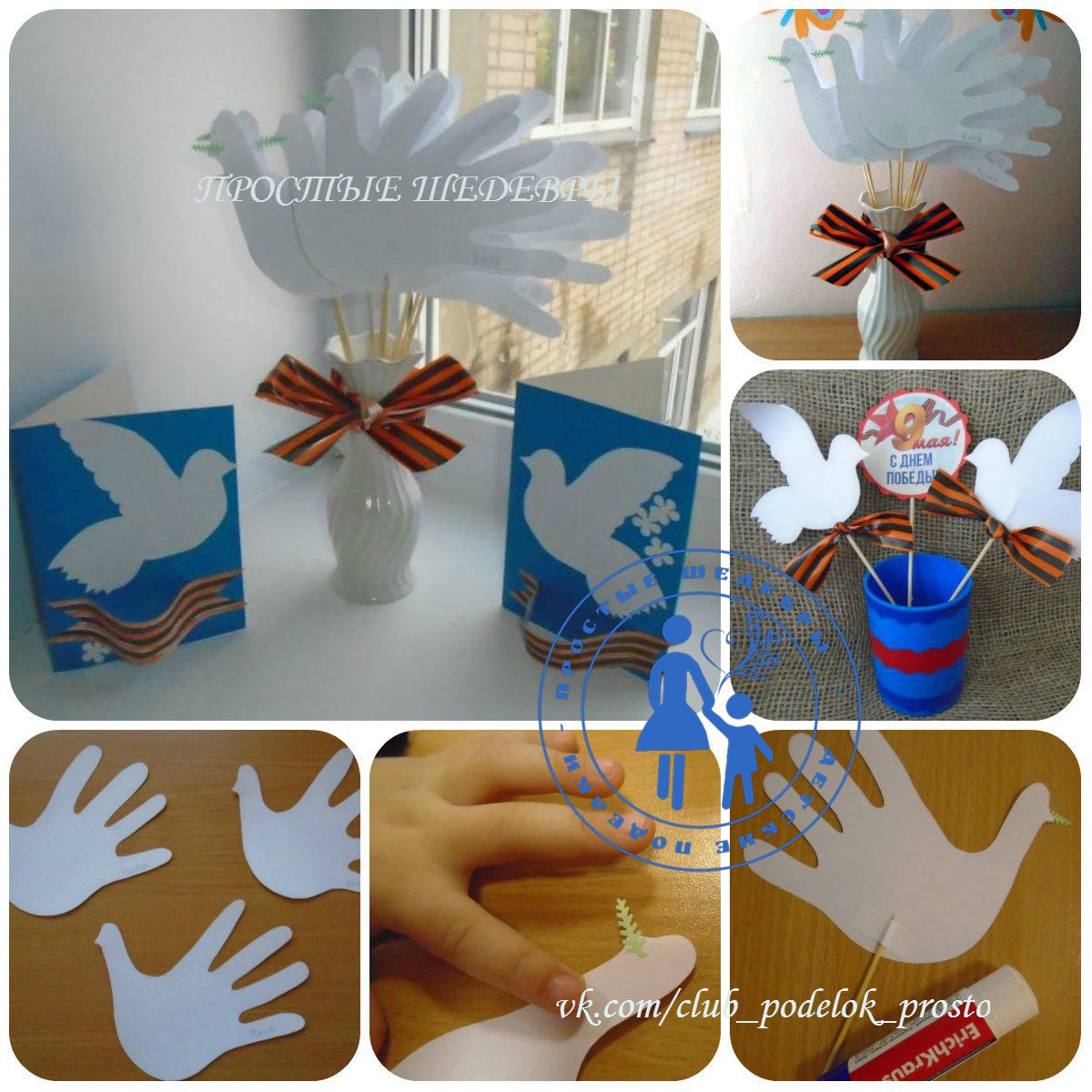 